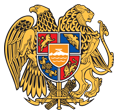 ՀԱՅԱՍՏԱՆԻ ՀԱՆՐԱՊԵՏՈՒԹՅՈՒՆ 
ՍՅՈՒՆԻՔԻ ՄԱՐԶ
ԿԱՊԱՆԻ ՀԱՄԱՅՆՔԱՊԵՏԱՐԱՆ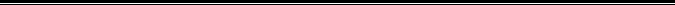 ԹՈՒՅԼՏՎՈՒԹՅՈՒՆ ԹԻՎ ՀՍԿ-Ի - 07  
ՀԱՄԱՅՆՔԻ ՎԱՐՉԱԿԱՆ ՏԱՐԱԾՔՈՒՄ ՀԱՆՐԱՅԻՆ ՍՆՆԴԻ ԿԱԶՄԱԿԵՐՊՄԱՆ ԵՎ ԻՐԱՑՄԱՆՏրված` 29հունվար 2020թ.
Թույլատրված գործունեության անվանումը` 
Հիմնական շինությունների ներսում հանրային սննդի կազմակերպում և իրացում:Հայտատու անհատ ձեռնարկատիրոջ անունը, ազգանունը և գտնվելու վայրը կամ իրավաբանական անձի լրիվ անվանումը, կազմակերպական-իրավական ձևը և գտնվելու վայրը, հարկ վճարողի հաշվառման համարը` 
ԱՁ Վաչե Սարգսյան,  Բաղաբերդի 15 / 41, ՀՎՀՀ` 78622295:Գործունեության տեսակի իրականացման վայրը, 
Աճանան բնակավայր, Գետափ 1 : 

Շինության տեսակը`
Հիմնական շինություն:Թույլտվության գործողության ժամկետը`
2020թվականի 1-ին եռամսյակի համար:ՀԱՄԱՅՆՔԻ ՂԵԿԱՎԱՐ                   ԳԵՎՈՐԳ ՓԱՐՍՅԱՆ  